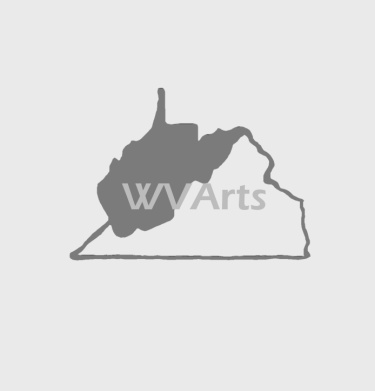 Art3 Standing Easels @http://www.displays2go.com/P-22075/Wooden-Lyre-Easel-for-Displaying-Artwork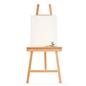 3 Anco Bilt Desktop Easels @http://www.ebay.com/ 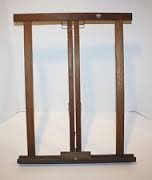 Tempera Cake and Palette storage rack set http://www.amazon.com/Jack-Richeson-Tempera-Palette-Palettes/dp/B003U6P786/ref=sr_1_1?ie=UTF8&qid=1442444702&sr=8-1&keywords=Tempera+Cake+and+Palette+storage+rack+set Desk lamp @ Target or Wal MartOnline Classroom @ https://wiggio.com/ Literacy"Little Libraries” outreach for Pilot Mountain School House
"features donated books or withdrawn library books that can be taken 
by visitors and do not have to be returned".
Contact MFRL @  http://www.mfrl.org/ 
http://www.mfrl.org/contact.php
Pilot Mountain School is also supported by
Literacy Volunteers of the New River Valley
and the New River Public Library Cooperative.
http://www.lvnrv.org
http://www.mfrl.org/nrplcoop.phpTutoringWVArts Tutoring Volunteer @ Pilot Mountain School
3rd Tuesday of each month (by Appointment)
English, Grammar, Creative Writing, Literacy and ESL.
Contact wvarts@outlook.com 
or visit http://wvarts-tutoring.weebly.com  
https://www.facebook.com/westernvarts 
for more information.
Online Workshop @ http://wvartsworkshop.wiggio.com *Tutoring may be accomplished with local Community College student volunteers as wellOnline Classroom @ https://wiggio.com/